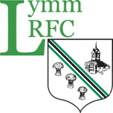 Charity Gift Aid Declaration Name of Charity:    Lymm RFC Limited, Registered charity No: 1172259Boost your donationGift Aid is reclaimed by the charity from the tax you pay for the current tax year. We will reclaim 25p of tax on every £1 you donate.Your address is needed to identify you as a current UK taxpayer. In order to Gift Aid your donation you must tick the appropriate box below: 	The enclosed gift of £ ----------------------------- as a Gift Aid donation; OR 	All gifts of money that I make today and in the future as Gift Aid donations; OR 	All gifts of money that I have made in the past 4 years and all future gifts of money that I make from the date of this declaration as Gift Aid donations. I am a UK taxpayer and understand that if I pay less Income Tax and/or Capital Gains Tax in the current tax year than the amount of Gift Aid claimed on all my donations it is my responsibility to pay any difference. My Details:Title ____________________ First name or initial(s) ________________________________ Surname _____________________________________________________________________ Full Home address _____________________________________________________________ _____________________________________________________________________________ Postcode _________________________ Date ___________________________________ Signature  ___________________________________Please notify the charity if you:  want to cancel this declaration  change your name or home address  no longer pay sufficient tax on your income and/or capital gains If you pay Income Tax at the higher or additional rate and want to receive the additional tax relief due to you, you must include all your Gift Aid donations on your Self-Assessment tax return or ask HM Revenue and Customs to adjust your tax codePlease return the completed form to: Lymm RFC Limited, Beechwood, Crouchley Lane, Lymm, Cheshire WA13 0AT